Тест по биографии Л.Н. ТолстогоВыбрать портрет Л.Н. Толстого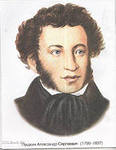 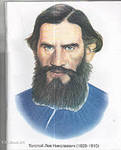 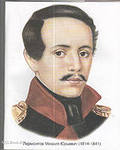 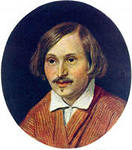 Л.Н. Толстой – это великий русский …поэтписательартистрежиссёр  Он родился  в …1816 году1828 году1961 году1734 годуЛ.Н. Толстой происходил из (какой?) …крестьянской семьирабочей семьидворянской семьикупеческой семьиК какому  роду (по материнской линии) принадлежал Л.Н. Толстой?князей Волконскихкнязей ТрубецкихПушкиныхграфа ОрловаТолстой получил  (какое?) …отличное домашнее образование и воспитаниешкольное образование и воспитаниегимназическое образование и воспитаниелицейское образование и воспитаниеВ какой университет поступил Л.Н. Толстой?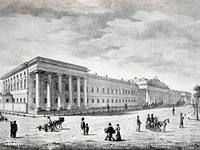 в  Санкт-Петербургскийв  Казанскийв  Московскийв  Берлинский        8.В 1854 году Л.Н. Толстой участвовал в обороне Севастополя и был награждён:орденом Славы I степениорденом Святого Андрея Первозванногоорденом Святой   Анны IV степениорденом Белого ОрлаВ 1862 году Л.Н. Толстой женился на дочери: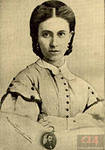 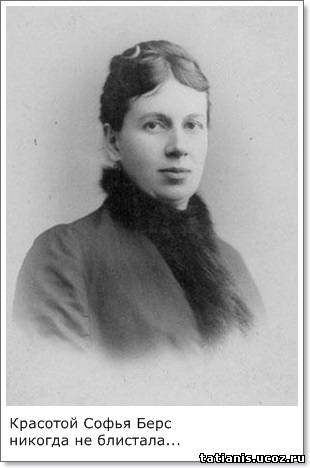 московского учителя                                           московского врачамосковского купцакнязя Волконского            10. Л.Н. Толстой писал:сказкибылиныповестирассказы             11. Л.Н.  Толстой ушёл из жизни (умер) в :1910 году1816 году1861 году1998 году